SUNDAYMONDAYTUESDAYWEDNESDAYTHURSDAYFRIDAYSATURDAY 1 10:15 Sandbag Toss1:00 Communion1:30 Mental Aerobics2:30 Church2 9:30 Decorate for Thanksgiving1:30 Video Memories3:15 Point / Counterpoint4:00 Never Have I Ever…3  Massage10:15 Exercise 11:00 Carpet Bowling1:30 Walk & Roll3:00 Readings4:00 Crosswords4 9:30 Fifth Avenue Jewelry10:00 Make Fall Centerpieces2:30 Birthday Party with Barry Powel7:00 Bingo5  10:15 Exercise11:00 Carpet Bowling1:30 Reno Keno2:30 Tai Chi4:00 Current Affairs6 Mad Hatter Day10:00 Dr. Jassal - Optometrist1:30 Noodle Hockey2:30 Happy Hour4:00 My Bio7 10:15 Exercise11:00 Carpet Bowling2:00 Left Right Center7:00 Bingo8  10:15 Sandbag Toss1:00 Communion1:30 Mental Aerobics2:30 Church9 Thanksgiving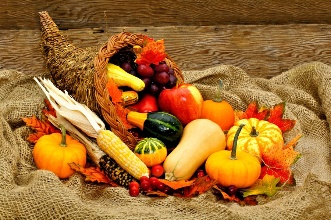 10  Massage10:15 Exercise 11:00 Carpet Bowling1:30 Walk & Roll3:00 Readings4:00 Mental Aerobics119:00 Neighbourhood Walk9:45 Decorate for Halloween2:00 Painting 4:00 Relax Colouring7:00 Bingo12 10:15 Exercise11:00 Carpet Bowling1:30 Reno Keno2:30 Tai Chi4:00 Current Affairs13 10:15 Mental Aerobics10:30 Communion11:30 Lunch at Espresso Café 2:30 Happy Hour4:00 Journaling My Bio14  10:15 Exercise11:00 Carpet Bowling2:00 Left Right Center7:00 Bingo15  10:15 Sandbag Toss1:30 Mental Aerobics2:30 Church16 DICTIONARY DAY9:45 Walmart – Whiterock2:30 Video Memories3:45 Point / Counterpoint3:30 Resonate with Joy 17  Massage10:15 Exercise 11:00 Carpet Bowling1:30 Walk & Roll3:00 Readings4:00 Mental Aerobics18 9:00 Absolute Hearing10:00 Health Corner with Brigita - Eyes1:30 Fall Centerpieces4:00 Relax Colouring7:00 Bingo19 10:15 Exercise11:00 Carpet Bowling1:30 Reno Keno2:30 Tai Chi4:00 Current Affairs20 8:30 Bus Trip – Scenic Drive Manning Park1:30 Noodle Hockey2:30 Happy Hour21  10:15 Exercise11:00 Carpet Bowling2:00 Left Right Center7:00 Bingo22  10:15 Sandbag Toss1:00 Communion1:30 Mental Aerobics2:30 Church23 10:45 Lunch at the Golden Panda2:00 Video Memories3:30 Point / Counterpoint4:00 What Year Was This?…24 10:15 Exercise 11:00 Carpet Bowling1:30 Walk & Roll3:00 Readings4:00 Mental Aerobics25 9:45 Coffee Klatch11:00 C-Lovers in Langley3:15 Relax Colouring7:00 Bingo26  10:15 Exercise11:00 Carpet Bowling1:30 Reno Keno2:30 Tai Chi4:00 Current Affairs27 1:30 Noodle Hockey2:30 Happy Hour with Carl4:00 Journaling My Bio7:30 Red Skelton Show28  10:15 Exercise11:00 Carpet Bowling2:00 Left Right Center7:00 Bingo29  10:15 Sandbag Toss1:00 Communion1:30 Mental Aerobics2:30 Church30 10:00 Bowling at Scottsdale Lanes 2:00 Video Memories3:30 Resonate with Joy 3:30  Point / Counterpoint4:00 Indoor Horseshoe Toss31 Massage10:15 Exercise 11:00 Carpet Bowling1:30 Walk & Roll3:00 Halloween Party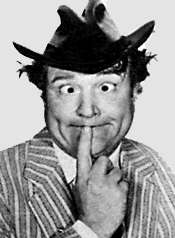 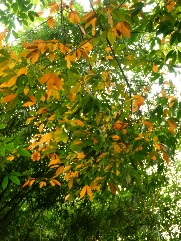 